TSARIN TEKUNAN DUNIYA DA ABUBUWAN DAKE CIKINSUAbdullahi Salihu Abubakar (Baban Sadik)08034592444, fasaha2013@gmail.com  http://fasahar-intanet.blogspot.com www.facebook.com/babansadikMabudin KunnuwaBayan gundarin kasa da muke takawa, muke rayuwa a kai, muke gine-ginenmu da  shuke-shuke don samun abinci da rayuwa, bangare mafi girma da Allah ya halitta wa dan adam don gundanar da rayuwarsa a wannan duniya shi ne tekunan dake gewaye da ilahirin gundarin kasar da muke kunshe a ciki.  Wannan bangare kuwa shi ne tekuna (manya da kanana) da rafuka da gulabe da sauran mabubbugan ruwa wadanda dan adam bai da hannu wajen samar dasu, balle abubuwan dake cikinsu.  Wannan bangare na duniya yana da tasiri matuka ga rayuwarmu a bangaren abinci, da kasuwanci, da al’adu, da addini da sauransu.  Kowace al’umma tana da wani matsayi na musamman da take baiwa tekunan dake gewaye da wannan duniya tamu; ko dai a al’adance ko kuma a addinance.  Ba wannan ba kadai, malaman kimiyya sun yi ninkaya wajen kokarin gano taskokin dake ciki da karkashin wadannan tekuna na duniya, har yanzu dai ana kai.  Abubuwan da suka gano, kadan ne cikin kadan na abubuwan da basu gano ko ba.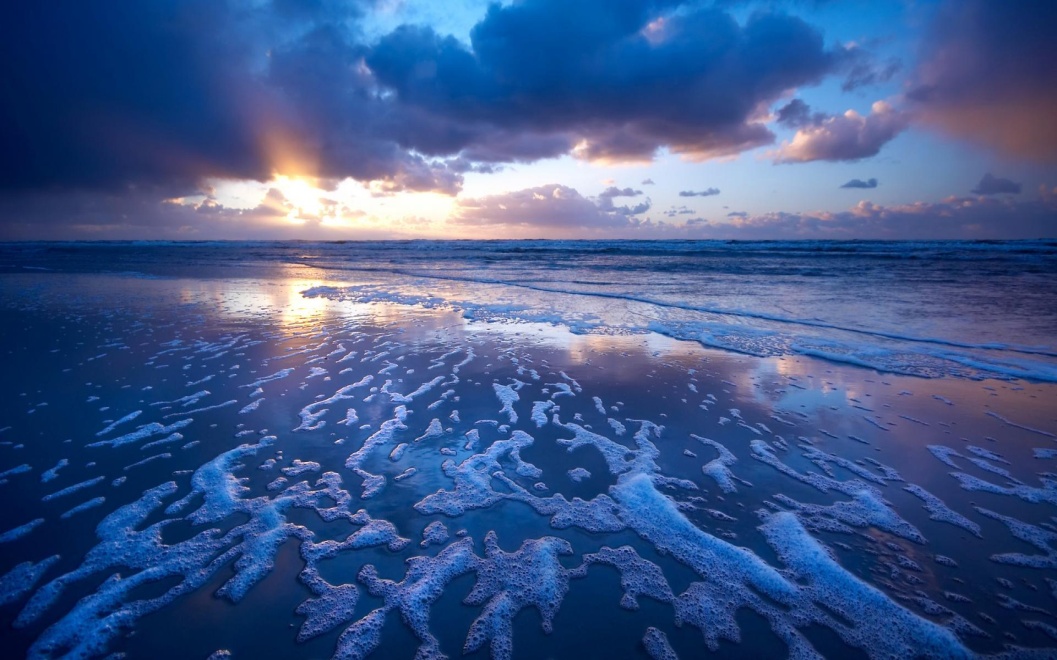 Kamar yadda nayi alkawari a makonnin baya, a yau za mu juya akalar bincikenmu ne zuwa kan tekunan duniya baki dayansu.  Duk da cewa a baya mun yi nazari har sau biyu a wasu bangarorin da suka shafi teku – a karon farko mun taba bayani ne a doguwar kasidarmu mai take: “Kimiyyar Kur’ani da ta Zamani – A Ina Aka Hadu?”, a karo na biyu kuma mun taba bayani kan teku a takaice, cikin kasidarmu mai tsawo ita ma har wa yau, mai take: “Ruwa da Nau’ukan Sinadaran dake Cikinsa.”  Wannan karo bincike zai ta’allaka ne kai tsaye kuma kacokam, kan Tekunan Duniya (World Oceans), da yadda suka samu, da yanayin girmansu, da karkasuwansu, da abubuwan da suke dauke dasu na halittu da abinci, da kuma tasirinsu wajen rayuwar dan adam a bangaren tattalin arzikin kasa, musamman.  A halin yanzu ga bayani kan hakikanin teku, da siffofin da suka kebance shi:Teku... Teku... Teku...Kalmar “Teku” ko “Ocean” a harshen Turanci, na ishara ne ga wani bangare na jimillar tarin ruwa da Allah ya samar a duniya baki daya.  A wani kaulin kuma, Malaman kimiyyar teku (Oceanographers) sun ce: Teku wani bangare ne daga cikin bangarorin duniya masu dauke da ruwan gishiri da suka kunshi kashi biyu bisa uku (2/3) na fadin wannan duniya tamu.  Manyan bangarorin dake dauke da mafi girman kaso na ruwan gishiri dai su ne: Tekun Pacific (Pacific Oean), da Tekun Atilantika (Atlantic Ocean), da Tekun Indiya (Indian Ocean), da Tekun Kudancin Duniya (Arctic Southern Ocean), da kuma Tekun Aktik (Arctic Ocean).  Wadannan tekuna kowannensu yana da bigirensa na musamman, kamar yadda mai karatu zai gani nan gaba.Kamar yadda suka karkasu ta fuskar bigiren da kowannensu yake, haka kuma tekunan duniya sun karkasu wajen girma.  Akwai manya.  Akwai matsakaita.  Sannan akwai kanana.  A turancin zamanin yau, idan aka ce: “Ocean” ana nufin daya ne daga cikin manyan tekunan duniyan nan guda biyar da na zayyana su a sama.  Amma idan ka ga kalmar “Sea,” to ana nufin karamin teku kenan.  Kamar irin su “Capsian Sea,” da “Red Sea” da sauransu.  Wannan a bangaren ilimin kimiyya kenan a zamanin yau.  Amma a tsagwaron harshen turanci, babu wani bambanci tsakanin kalmar “Ocean” da kalmar “Sea.”  Kalmar “Ocean” harshen turanci ne, amma lahajar mutanen kasar Amurka ce, kuma tana nufin teku ne.  Ita kuma kalmar “Sea” harshen turanci ce amma lahajar mutanen kasar Ingila ce, ita ma tana nufin teku ne.  A karshe dai, masana sun tantance lamarin. Inda suka tabbatar da kalmar “Ocean” wajen nufin “Babban teku, ko kuma daya daga cikin manyan tekunan duniya da sunayensu suka gabata.”  Ita kuma kalmar “Sea” aka tabbatar da ita wajen nufin “Matsakaici ko karamin teku.”  Duk da haka, har yanzu akwai wadanda ke amfani da kalmar “Sea” wajen nufin daya daga cikin manyan tekunan duniya.Ruwan Tekunan DuniyaKamar yadda mai karatu ya karanta a sama, tekunan duniya suna dauke ne da ruwa mai dandanon gishiri.  Wannan shi ne malaman kimiyyar teku ke kira “Saline Water.”  A daya bangaren kuma, ruwan gardi, wanda muke iya sha shi suke kira “Fresh Water.”  Dandanon ruwan teku dandano ne irin na gishiri.  Ba ya shayuwa ta dadi.  Yana dauke ne da sinadarin ayon (ion), wanda malaman kimiyya suka ce bai dace da jikin masu ciwon hauhawan jini ba.  Shi yasa idan kaje kasashe irin su Saudiyya misali, inda galibin ruwan da suke amfani da su wajen aikace-aikace ruwan teku ne da aka tace, za ka ga sun rubuta sanarwa cewa: “Wannan ruwa bai dace a sha shi ba, saboda sinadaran dake dauke cikinsa suna da yawa.”  Wannan tunatarwa ce mai fa’ida, don lafiyar mai mu’amala da ruwan.  Sai dai ayi wanki dashi, a tare da cewa sun yi iya kokarinsu wajen tace shi kenan, da rage masa karfi ta yadda mu’amala dashi wajen tafiyar da harkokin yau da kullum zai saukaka.Kashi 72 na fuskar wannan duniya tamu na dauke ne da ruwan gishiri.  Wannan ruwan gishiri shi ne ya karkasu zuwa bangare-bangare, abin da a yanzu muke kira teku; manya (Oceans) da kanana (Seas).  Shi yasa wasu malaman kimiyyar teku suke cewa, asalin tekunan da ke duniya teku ne guda daya tak.  Abin da ya raba tsakaninsa kawai shi ne bigirorin duniya; gabas ne, ko yamma, ko kudu, ko arewa.  Domin asalinsa daya ne.  Dandanonsa daya ne.  Da bigire da zurfi ne kawai suka rarraba shi.  Idan aka tara dukkan ruwan dake wannan duniya tamu, kashi 97 daga teku ne.  Sauran kashi 3 ne kadai ke samuwa daga ruwan sama ko gulabu da rafukan dake tsakanin tudun kasar da muke rayuwa a kai.Malaman kimiyyar teku (Oceanographers) sun tabbatar da cewa tekunan duniyar nan gaba dayansu wata taska ce Allah ya ajiye abubuwa da dama don maslahar dan adam.  Ta bangaren ruwan dake cikinsu, suka ce yawansa ya kai biliyan daya da miliyan dari uku a ma’aunin “cubic kilometre” (1.3 billion cubic kilometre).  Makurar zurfinsu kuma ya kai mita dubu uku da dari shida da tamanin da biyu (3,682 meters), wanda yayi daidai da taku dubu goma sha biyu da tamanin (12,080 feet).  Sun sake tabbatar da cewa tekunan duniyan nan suna tasiri matuka wajen sauyawar yanayi (Seasonal and Weather Changes), tsakanin zafi, da sanyi, da iska, da raba, da danshin dake samuwa a mahallinmu.Ta bangaren halittun dake cikinsu, malaman kimiyyar teku sun gano cewa tekunan duniya (tsakanin manya da kanana) suna dauke ne da na’ukan halittu da adadinsu ya kai dubu dari biyu da talatin (230,000 life species).  Kuma har zuwa yau da ake ta bincike, suka ce basu samu kaiwa karkashin wadannan tekuna ba.  Dangane da asali kuma, malaman kimiyyar teku sun hadu kan cewa (a iya bincikensu), babu wanda ya san hakikanin asalin wadannan tekuna dake duniya har yanzu.  A karshe sun tabbatar da cewa, duk da tarin abin da suka gano na ilimi wanda ake ta karantar da dalibai a jami’o’i da tarin binciken da suke tayi a kullum (daga na malaman jami’a zuwa na cibiyoyin ilimi da na hukumomin gwamnatoci) har yanzu abin da aka gano na ilimi dangane da tekunan duniya bai wuce kashi 5 ba cikin 100.  Haka ma wuraren da aka taba shiga ko gani daga cikin tekunan duniya, duk basu shige kashi 5 ba cikin 100. Wannan ke nuna mana girma da kudurar Ubangiji wajen halitta, a bangare daya.  A daya bangaren kuma, yana nuna mana matukar rauni da gazawar dan adam wajen iya tantance hakikanin girma da fadin ni’imar Ubangiji ga bayinsa.Kalmar Teku a Al-Kur’aniMasana harshe suna cewa, yawan ambaton abu na nuna matukar mahimmancinsa ne.  Dangane da haka, a cikin Al-Kur’ani mai girma Allah Ya ambaci kalmar “Al-bahar” da “Al-bihaar” da kuma “Abhurin,” a wurare daban-daban.  Malamai masu tantance kalmomin Kur’ani sun tabbatar da cewa Allah Ya maimaita kalmar “Al-bahar” sau 32, a cikin ayoyi 31 na Al-kur’ani mai girma.  Sannan ya ambaci kalmar “Abhurin” a wuri daya.  Sai kalmar “Al-bihaar” a wurare biyu.  Wannan ke nuna himmar da Al-kur’ani yake bai wa wannan ni’ima da Allah ya mana, da kokarin jawo hankulanmu don fahimtar hakan, ko kuma fahimtar misalin da Allah ke mana dangane da abin da ake kokarin jawo hankulanmu a kanshi.   A wurare bakwai cikin Kur’ani Allah ya ambaci kalmar “Al-bahar” bayan ambaton kalmar “Al-barr,” wadda ita ce akasin kalmar.  Wuri na farko da na biyu da na uku na Suratul An-Aam, aya ta 59 da aya ta 63, da kuma aya ta 97.  Wuri na hudu a Suratu Yoonus, aya ta 22.  Wuri na biyar a Suratul Israa’i, aya ta 70.  Sai wuri na shida a Suratun Namli, aya ta 63.  Wuri na karshe kuma na Suratur Room, aya ta 41.  Sauran wuraren da Allah Ya amabaci kalmar teku kuma ya ambace su ne ba tare da gwama su da kalmar “Tudun kasa” ba, wato “Al-Barr.”  Wadannan wurare kuma su ne: Suratul Baqara wurare biyu; aya ta 50 da 164.  Sai Suratul Maa’ida, aya ta 96.  Sai  Suratul A’raaf, aya ta 138, da aya ta 163.  Wasu surorin sun hada da Suratu Yoonus, aya ta 90.  Da Suratu Ibrahim, aya ta 32.  Da Suratun Nahl aya ta 14.  Kari a kan wadannan akwai Suratul Israa’i aya ta 66.  Da Suratul Kahfi aya ta 61, da aya ta 63, da aya ta 79 da kuma aya ta 109.A cikin Suratu Taaha ma an ambaci kalmar a aya ta 77.  Sai Suratul Hajj aya ta 65.  Da Suratush Shu’araa’i aya ta 63.  A cikin Suratu Lukman aya ta 27.  Idan muka gangara Suratush Shoora aya ta 32 an ambaci kalmar, sai aya ta 24 dake Suratud Dukhaan.  Sauran surorin su ne: Suratul Jaathiyah, aya ta 12.  Sai Suratu Toor aya ta 6.  Sai sura ta karshe mai suna Suratur Rahmaan, aya ta 24.  Kalmar “Al-bihaar” dake nufin jam’in teku kuma an ambace ta ne a surori guda biyu; Suratul Takweer aya ta 6, da Suratul Infitaar, aya ta 3.  Kalmar “Abhurin” kuma an ambace ta a Suratul Lukman aya ta 31.; cikon kalmar dake ayar kenan.Daga bayanan da suka gabata, mai karatu zai fahimci mahimmancin da tekunan duniya ke dashi kan rayuwarsa.  A makon gobe za mu ci gaba da bayani kan  launin teku, da sauran abubuwan da suka dangance shi.  A ci gaba da kasancewa tare damu.Launin Ruwan TekuDaga nesa ko daga sama idan ka kalli ruwan teku, za ka tarar launinsa shudi ne, wato “Blue.”  Amma da za ka je bakin tekun ka kamfaci ruwan dake tekun da tafin hannunka, ko ka sa kofi ka debo, za ka tarar launinsa ya koma launin ruwan da ka saba mu’amala dashi a kogi ko ma na famfo, wato: mai daukan idanu, kamar gilashi.  Meye dalilin da ya sa launin ruwan teku ya zama shudi?  Malaman kimiyyar teku sun bayar da dalilai guda uku kan haka.  Na farko, suka ce yanayin launin ruwa asali kamar madubi yake; yana daukan hoton duk abin dake samansa ko yake makwabtaka ko ya gilma inda yake.  Wannan a bayyane yake.  Kuma tunda babu wani shamaki tsakanin teku da sararin samaniya, hakikanin launin sama ne ruwan teku ke daukowa.  Shi yasa da zarar ka kalli ruwan teku daga sama, musamman a saman jirgi, za ka ga launinsa iri daya ne da launin sama, wato shudi (Blue).  Wannan kuma ke nuna cewa, idan aka samu hazo a sama, daidai inda tekun yake, launin ruwan tekun zai dace da launin hazon ne; idan fari ne, ruwan zai zama fari.  Haka ma idan baki be, zai zama baki.Dalili na biyu, suka ce bayan daukan hoton launin sama da ruwan tekun ke yi sanadiyyar yanayinsa, idan hasken rana ya bayyana, ya kuma ratso cikin ruwan teku, wannan haske kan koma sama ne, tunda yanayin ruwan kamar madubi be.  Kenan, bayan fuskar teku dake daukan hoton sama, hatta ruwan dake cikin tekun (daga tsakiya zuwa can kasa, misali) da zarar ya yi arba da hasken rana, sai ruwan ya cilla wannan haske zuwa sama.  Idan hasken ya isa sama, sai hoton launin sama (shudi) ya bayyana nan take a cikin tekun; ya saje dashi.Dalili na uku, suka ce a yayin da hasken rana ya ratso zuwa cikin teku, akwai sinadaran dake cikin ruwa masu suna “Molecles” a harshen turancin kimiyya.  Su wadannan sinadarai da zarar hasken rana ya keto daga sama ya ratsa su, nan take suke girgiza.  Wannan girgiza nasu shi ke kashewa ko narkar da launukan haske guda hudu daga cikin shida dake cikin kowane haske.  Launin da wannan girgiza na sinadaran ruwan teku ke batar dasu su ne: Ja (Red), da Lemo (Orange), da Rawaya (Yellow), da Kore (Green).  Sauran launuka guda biyu da suka rage a cikin hasken su kadai muke gani, wato: shudi (Blue) da Jirkitaccen Shudi (Violet).  Wannan ke sa ruwan ya zama launin shudi a idanunmu, kuma, a cewar Malaman Kimiyyar Teku, shi ne dalili mafi karfi daga cikin wadannan dalilai uku dake sa launin ruwan teku ya zama shudi a idon mai gani.Bayan haka, binciken Malaman kimiyyar teku ya tabbatar da cewa tekunan duniya kan fitar da wani irin haske cikin dare, mai walkiya da daukan idanu, wanda kuma ke mamaye bigire mai fadi na ilahirin tekun.  A shekarar 2005 malaman kimiyyar teku sun yi kokarin daukan hoton irin wannan haske dake bayyana, wanda a wancan lokaci ba a san dalili ba.  Da bincike yayi nisa, sai aka gano cewa a cikin dabbobin dake rayuwa a cikin teku, akwai wadanda ke fitar da haske daga jikinsu saboda wasu dalilai.  Haka Allah ya halicce su.   Wannan haske shi ake kira: “Bioluminescence,” a harshen malaman kimiyyar teku.  Wanann haske, a cewar masu bincike, Allah ya samar wa wadannan dabbobi ne don wasu dalilai na musamman.  Ga wasu, wannan haske kariya ne daga abokan gaba.  Ga wasu, suna amfani da wannan haske ne wajen jawo hankalin abokan jinsi ko hulda.  Ga wasu dabbobin, wannan hanyar sadarwa ce.  Ga wasu dabbobin kuma, wannan haske gargadi ne ga dabbobin dake kokarin cutarwa ko kusantar mai hasken.  Allah buwayi gagara misali!Daga bayanan da suka gabata a kashi na farko zuwa sakin layin da ya gabata, mai karatu ya fahimci kadan cikin tsari da yanayin teku a jimlace.  Ga bayanai nan kan kowanne daga cikinsu; daya bayan daya.Tekun Pacific (Pacific Ocean)Wanann shi ne teku mafi girma daga cikin tekunan duniya guda biyar da ambatonsu ya gabata a baya.  Idan ba a mance ba, su ne: Tekun Pacific (Pacific Ocean), da Tekun Atlantika (Atlantic Ocean), da Tekun Aktic (Arctic Ocean), da Tekun Indiya (Indian Ocean), sai Tekun Kudancin Duniya (Southern/Antactic Ocean).   Wannan teku na karshe, kamar yadda mai karatu zai gani nan gaba, asalinsa daga tekun Pacific ne, amma daga baya aka zaftace bangaren kudancinsa, don samar da abin da hukumar lura da tekunan duniya ta kira: “The Southern Ocean” ko kuma “Antarctic Ocean.”  Duk dai sunayen na ishara ne ga bigire daya.Tekun Pacific, ta bangaren bigire da fadi da tsawo, yana makwabtaka ne da Tekun Arctic daga arewacin duniya, da Tekun Kudu (Southern Ocean) daga kudancin duniya, da nahiyar Asiya da Ostiraliya daga yammacin duniya, sannan ya yi makwabtaka har wa yau da nahiyar Amurka (Arewaci da Kudanci) daga gabashin duniya.  Wannan teku yana da fadin murabba’in kilomita miliyan 165.25 (165.25 million km2).  Wannan shi ne bangaren duniya (idan aka hada tekuna da gundarin kasa) mafi girma.    Shi ne ke dauke da kashi 46 cikin 100 na fadin duniyan baki daya.  A takaice dai, idan aka raba duniya zuwa kaso 3, Tekun Pacific ya lashe kashi daya.  Ba wannan kadai ba, tekun Pacific ya fi girman gundarin kasar duniyar da muke rayuwa a ciki.  Sannan girmansa ya ninka girman tekun Atlantika da kasarmu ke makwabtaka dashi, sau biyu.Ta bangaren zurfi kuma, tekun Pacific yana da zurfin gaske, fiye da kowane teku a duniya.  Bangaren da yafi zurfin a Tekun Pacific yana daidai bangaren yammacin kasar Philippines ne, arewa da tsibirin Papua New Guinea kenan.  An kiyasta wannan bigire yana da zurfin da ya kai nisan mita 10,920 (10,920m), wato kusan taku 35,827 (35,827ft) kenan.  A halin yana ana kiran wannan bigire mafi zurfi da suna: “The Challenger Deep,” ta la’akari da sunan baturen da ya fara gano wannan bigire a duniya a shekarar 1875, mai suna: HMS Challenger.  Dangane da dalili (Allah shi ne mafi sani), Malaman kimiyya da suka gudanar da binciken dalilin samuwar wannan zurfi haka, sun ce ta yiwu gocewar teburan karkashin kasa (Ocean Tectonic Plates) da ya faru a shekarun baya ne ya haddasa haka.  Domin, kamar yadda mai karatu zai gani nan gaba kadan, galibin bigirorin da ake samun ambaliyar teku sanadiyyar gocewar teburan karkashin kasa dake haddasa aman dutse suna bakin gabar wannan teku ne na Pacific.Malaman kimiyyar teku sun raba teku Pacific zuwa kashi biyu; da bangaren Arewaci, wato “North Pacific Ocean,” sai kuma bangaren Kudanci, wato “South Pacific Ocean.”  Babban abin da ya raba wannan teku shi ne shacin Equator da ya tsaga duniya a kwance a tsakiya, inda aka samu bangaren Arewaci da bangaren Kudanci.AsaliKomai na da asali, kamar yadda ita ma duniyar take da asali wajen samuwa.  Dangane da asali babu ja, cewa tekun Pacific ya samo asali ne a daidai lokacin da sauran bangarorin duniya suka samu, lokacin da Allah ya samar dasu.  Amma babu wanda ya san da samuwarsa sai daga baya.  Wannan shi ne inda malaman tarihi suka shigo.  Wa ya gano tekun Pacific a farko?Rubutattun tarihi sun nuna cewa manyan daulolin duniya sun dade suna gasar yawace-yawace zuwa bangarorin duniya a lokuta daban-daban, don manufofi mabambanta.  Ta sanadiyyar haka ne ma aka gano hatta bigiren da a yanzu ake kira da suna kasar Amurka.  Asalin wadanda suka gano wurin da mahallin, turawan kasar Andalus (Spain) ne da na Ingila.  Tekun Pacific, a nasa bangaren, an fara gano shi ne a cikin karni na 16, daidai shekarar 1513 kenan.  Wanda ya gano wannan wuri shi ne Vasco Nunez Baboa, dan kasar Andalus (Spain), a sadda ya ziyarci tsibirin Panama (wanda wani bangare ne daga cikin tsibiran dake tekun Pacific).  Ganin wannan teku mai girman gaske ya bashi sha’awa, inda ya sanya wa wurin suna: “Mal del Sur,” wanda ke nufin “The Great Southern Sea,” ko “Teku mafi girma a kudancin duniya.”Bayan gushewarsa Vasco, an ci gaba da ziyarce ziyarce a bigirorin duniya da dama, har zuwa shekarar 1521, sadda Ferdinand Magellan, dan kasar Portugal, a cikin wani zuga ta na matafiya da kasar Andalus ta shiya a shekarar, ya dira wanan teku.  Sadda ya isa inda wannan teku yake, Ferdinand ya ci karo da yanayin iska mai dadi, mai armashi.  Wannan ya bashi sha’awa har ya kira tekun da suna: “Mar Pacifico,” wato: “Peaceful Sea.”  Kuma daga nan ne wannan teku ya samo asalin sunan “Pacific,” wanda ke nufin zaman lafiya ko lumana.MakwabtaKasashen dake makwabtaka da tekun Pacific suna da yawa.  Wadannan kasashe su ne: Ostiraliya, da Ecuador, da Honduras, da Papua New Guinea, da Solomon Islands, da Alaska, da Brunei, da El-Salvador, da Indonisiya, da Meziko, da Peru, da Taiwan, da Amurka, da Kambodiya, da Kanada, da Philippines, da Tailand, da Chile, da Koriya ta Arewa, da Koriya ta Kudu, da New Zealand, da Nikaraguwa, da Singafo, da Costa Rica, da Malesiya, da Panama, kasar Sin.  Dukkan wadannan kasashe suna mabakwata da tekun Pacific ne.Bayan kasashen dake makwabtaka da tekun Pacific, wannan teku na dauke da tsibirai guda dubu ashirin da biyar (25,000) ne, wadanda ke dauke a bangarori hudu dake ilahirin tekun baki daya.  Idan aka ce tsibiri, ana nufin wani yanki ne na kasa, inda mutane ke rayuwa a kai, wanda ke gewaye da teku ta kowane bangare.Tsibiran dake Tekun Pacific, wadanda adadinsu ya kai dubu ashirin da biyar (25,000), suna kunshe ne cikin bigirori uku dake ilahirin tsibirin.  Bigiren farko shi ne bangaren Arewacin tekun, wanda ya kunshi tsibirai irin su tsibirin Mariana (Mariana Island), da tsibirin Caroline (Caroline Island), da tsibirin Marshall (Marshall Island), da kuma tsibirin Karbati (Karbati Island).  Wadannan tsibirai su ne ke bigiren Micronesia, kuma gaba dayansu a dunkule ana kiransu “Micronesia Islands.”  Kamar yadda bayani ya gabata a farko, wadanann tsibirai suna arewacin tekun Pacific ne, arewa da Shacin Equator kenan.Nau’ukan tsibirai na biyu su ne wadanda suke bangaren kudu maso yamma da shacin Equator.  Shahararrun cikinsu su ne: tsibirin New Guinea, wanda shi ne tsibiri na biyu a girma a dukkan tsibiran dake duniya.  Tsibiri mafi girma a duniya shi ne tsibirin Greenland (Greenland Island).  Sai tsibirin Bismarck (Bismiarck Island), da tsibirin Solomon (Solomon Island), da tsibirin Santa Cruz, da tsibirin Vanuatu, da tsibirin Fiji (Fiji Island), sai tsibiri na karshe, wato New Caledonia.  Wadannan su ne tsibirin dake bangaren kudu maso yammacin tekun Pacific, kuma a dunkule ana kiransu “Malanesia Islands.”Sai bangare ko bigiren tekun Pacific na karshe, wanda shi ne bangare mafi girma daga cikin ukun – domin ya debo daga tsibirin Hawaii ne zuwa nahiyar New Zealand.  Wannan bangare shi ake kira: “Polynesia” ko “French Polynesia Islands.”  Wannan bangare ya tattaro tsibirai irin su: tsibirin Tuvalu (Tuvalu Island), da tsibirin Tekelau (Tekelau Island), da tsibirin Samoa (Samaoa Island), da tsibirin Tonga (Tonga Island), da tsibirin Kemadec wanda ke yammacin tekun.  Sauran tsibiran sun hada da: tsibirin Cook, da tsibirin Society, da tsibirin Austral (Austral Island), da tsibirin Marquessa, da Tuamotu, da Mangareva, da kuma Easter Island.  Kamar yadda bayani ya gabata, wadannan tsibirai su ake kira: “French Polynesia Islands.”Dangane da yanayin mahalli kuma, wadannan tsibirai dake tekun Pacific sun kasu kashi hudu ne.  ma’ana, yanayin tsarin wurin, na tudu ko gangara ko rashin kowannensu.  Bangaren farko su ake kira: “Continental Islands,” wato tsibiran dake bakin gabar tekun kenan, wadanda suke makwabtaka da nahiyoyin duniya.  Tsibiran dake wannan bangare sun hada da tsibirin New Guinea (tsibiri na biyu a girma a duk fadin duniya kenan, bayan tsibirin Greenland), da tsibirin New Zealand (wanda shahararren tsibiri ne a duniyar yau), da kuma kasar Philipines.  Duk tsibiran dake makwabtaka da wadannan wurare su ake kira: “Continental Islands.”Sai bangare na biyu ya kunshi tsibiran mahallinsu na kan tudu ne a inda suke, cikin tekun Pacific din.  Wadannan su ake kira: “High Islands;” su ne tsibiran dake kan tsunuka, ko ma dai gaba dayan mahallinsu tsauni ne, a tekun Pacific din.  Su ne tsibiran dake kan tsaunuka masu aman wuta, wato “Volcanic Islands.”  Daga cikin wadannan tsibirai akwai tsibirin Bougainville, da tsibirin Hawaii, da kuma tsibirin Solomon (Solomon Island).Bangare na uku su ake kira: “Coral Reefs Islands,” kuma su ne tsibiran dake kan tsaunuka marasa bisa ko tsawo, wato gajerun tsaunuka kenan, kuma ba masu aman wuta ba.  Wadannan tsaunuka dake dauke da wadannan tsibirai asalinsu daga daskararren kunun aman tsaunuka ne, wato Volcanic Lava.  Wanann shi ne kunun dutse mai zafi dake malalowa daga saman tsauni a yayin da yake aman wuta.  A yayin da wannan kunun dutse ke malalowa daga saman tsaunin, yana daskarewa ne nan take.  Da zarar ya daskare sai ya zama tsauni mai matsakainin girma da tsawo, iya gwargwadon yawa da malalarsa.   Wannan daskararren kunun dutse yana da fa’ida sosai.  A bangaren farko yana zama taki ne ga shuke-shuken dake wurin da ya malala.  A bangare na biyu kuma, wani mahalli ne na sabuwar rayuwa.  Allah buwayi gagara misali!  Tsibiran dake wannan mahalli su ake kira: “Coral Reefs Islands.”Sai bangare na hudu kuma na karshe, wanda malaman kimiyyar teku ke kira: “Uplifted Coral Reefs Islands.”  Wannan mahalli ya dara bangare na uku bisa da tudu, amma tsawonsa bai kai tsawon tsauni irin na al’ada ba.  Tsibiran dake wannan mahalli sun hada da: tsibirin Banaba (Banaba Island), da tsibirin Makatea (Makatea Island) dake bangaren French Polynesia.Wadannan su ne nau’ukan mahallan dake dauke da tsibiran dake Tekun Pacific.Tashoshin Jiragen RuwaAbu ne sananne cewa duk wani teku dake duniya yana da tashoshin jiragen ruwa dake shawagi a cikinsa; dare da rana safe da yamma.  Wadannan tashoshi dai suna bakin gabar kasashen dake makwabtaka da tekun ne.  A baya mun lissafo kasashen dake makwabtaka da tekun Pacific, a wannan bangare, mai karatu zai san tashoshin da jiragen ruwa ke sauka da tashi daga gare su ne, a wannan babban teku na duniya.Akwai tashoshin jiragen ruwa dake sauka/tashi a tekun Pacific a kasashe daban-daban na duniya dake makwabtaka da tekun.  Tabbas akan samu tashoshin jiragen ruwa dake shawagi a tekun Pacific sama da daya a wasu kasashen.  A takaice dai, akwai tashoshin jiragen ruwa a: birnin Bangkok na kasar Tailand, da birnin Hong Kong na kasar Sin (China), da birnin Kao-Hsuing dake Lardin Taiwan.  Wasu daga cikin tashoshin sun hada da: na birnin Los Angeles dake kasar Amurka, da na birnin Manila dake kasar Filifins, da na birnin Pusan dake kasar Koriya ta Kudu, da na biranen San Francisco da Seattle dake kasar Amurka.  Daga ciki har wa yau akwai tashar birnin Shanghai dake kasar Sin (China), da na birnin Singapore dake kasar Singafo, sai na birnin Sydney dake kasar Ostiraliya.  Sauran su ne na birnin Vladivostok dake kasar Rasha, da wanda ke birnin Wellington na kasar New Zealand, sai na karshe, wanda ke birnin Yokohama na kasar Jafan.Wadannan, a takaice, su ne tashoshin jiragen ruwan dake shawagi a cikin tekun Pacific, dare da rana safe da yamma.Yanayin RuwaTekun Pacific na dauke da ruwan da babu wani teku a duniya mai dauke da irinsa, wajen yawa, da zurfi, da kuma fadi.  Tekun Pacific ne ke dauke da kashi 50 cikin 100 na ruwan dake duniya baki daya; tsakanin ruwan zartsi (gishiri) da ruwan gardi.  Idan ka raba ruwan duniya baki daya, rabin adadinsa daga tekun Pacific ne.  A ma’aunin “Cubic,” adadin ruwan tekun Pacific ya kai miliyan 714 (714 million cubic meter).  Ruwan tekun Pacific na dauke da yanayi nau’uka uku ne; da na sanyi, da na dumi, sai na kankara.  Wadannan nau’ukan yanayi suna sauyawa ne iya gwargwadon yanayin iska dake bugawa ko shawagi a fadin wannan duniya tamu.A iya binciken malaman kimiyyar teku, dandanon ruwan tekun Pacific ba daya yake ba.  Na’am, yana da dandanon gishiri tabbas, amma bangaren tekun dake can kusa da shacin Equator, makuran arewaci inda tekun ya fara, ya fi dandanon gishiri fiye da kowane bangarensa.  Sannan wannan bangaren ne yafi tsananin sanyi inda har yakan kai mizanin sandarewa (Freezing Point) a wasu lokuta na shekara.Tekun Atlantika (Atlantic Ocean)MatashiyaWatanni uku da suka gabata mun fara silsila kan tekunan duniya da yanayinsu da irin abubuwan da suke dauke dasu na amfanin dana dam.  Mun dakata a kan bayanin tekun Pacific ne, wato teku na farko kuma mafi girma a duniya kenan.  Kamar yadda bayani ya gabata a baya, dukkan tekun nan na duniya asalinsu teku ne guda daya.  Dalilin rabuwarsu dai ko karkasuwansu bai rasa alaka da bigiren da bangaren tekun yake, da irin nahiyoyin da yake makwabtaka dasu, da tsibiran dake cikinsa.  Hakan ne yasa aka samu rarrabuwa.  A yau cikin yardar Ubangiji, bayan wani lokaci da muka kwashe muna tattaunawa kan tsarin mu’amala da Password da ka’idojinsa, mun sake dawowa don ci gaba da bayani kan tekunan duniya.  Za mu tashi da bayani kan teku na biyu wajen girma a duniya, wato Tekun Atlantika (Atlantic Ocean).Tekun Atlantika, ko “Atlantic Ocean” kamar yadda ake ambatonsa a harshen Turanci, ko kuma “Tekun Legas” kamar yadda a al’ada muke kiransa a kasarmu, shi ne teku na biyu wajen girma a duniya, bayan tekun Pacific da bayaninsa ya gabata a baya.  kalmar “Atlantic” da ake danganta wannan tekun da ita dai ta samo asali ne daga kalmar “Atlas” wanda asali sunan wani ne daga cikin shahararrun mutanen tsohuwar Daular Romawa.  Daga sunansa ne ake danganta wannan teku.  Bayan nan, a bangaren gabashin Afirka kuma a baya ana kiran wannan teku ne da suna: “Ethiopian Ocean,” wato “Tekun Habasha.”  To amma bayan wasu lokuta sai aka tabbatar da suna guda don ishara ga wannan teku, wato: “Atlantic Ocean,” kamar yadda muke ambatonsa dashi yanzu.Wannan teku, idan aka yi la’akari da girmansa, ya kai kashi daya cikin biyar (1/5) na fadin kasar duniya baki daya, wato kashi ashirin kenan cikin dari (20%).  Ta bangaren yawan ruwa kuma, idan aka tara ruwan duniya, tsakanin wanda ke tekuna da wanda ke koguna da rafuka da gulabu, kashi ashirin da tara (29%) na cikin tekun Atlantika ne.Wajen fadi a iya haddinsa, Tekun Atlantika ya kai fadin murabba’in kilomita miliyan dari da shida da dubu dari hudu (106,400,000 sqkm) idan aka yi la’akari yawan ruwan da ke kwararo masa daga cikin kananan kogunan dake harabarsa kenan.  Shi ne tekun da ya mamaye fadin ilahirin inda ya faro zuwa karshensa, a siffar harafin “S”.  Ma’ana, idan ka hango Tekun Atlantika daga sararin samaniya, za ka ganshi ne a siffar babban harafin “S”.  Shi yasa wasu masana idan aka tambaye su, shin, wani teku ne Tekun Atlantika?  Sai su ce: “Tekun da ya mamaye mahallin kasa a siffar harafin “S”, daga nahiyar Turai-maso-Asiya (Eurasia) zuwa nahiyar Afirka.”MakwabtaKamar yadda tekun Pacific yayi makwabtaka da wasu kasashe ko nahiyoyi na duniya, haka ma Tekun Atlantika yayi.  Dalili kuwa shi ne, yana daya daga cikin bangarorin tekun duniya baki dayansa, tunda asalinsu daya ne.Ta bangaren arewacinsa, Tekun Atlantika yana makwabtaka ne da tekun Aktic (Arctic Ocean). Ta bangaren kudu maso yamma kuma, yayi makwabtaka ne da babban tekun duniya, wato Tekun Pacific.  A bangaren kudu maso gabas kuma, akwai Tekun Maliya (Indian Ocean).  A bangaren kudu tsantsa kuma, Tekun Atlantika na makwabtaka ne da Tekun Kudancin duniya, wato Southern Ocean.Idan aka dunkule Tekun Atlantika gaba dayansa kamar yadda yake a taswirar duniya, Kambun duniya (Equator) ya raba shi zuwa bangarori biyu ne.  Bangaren farko shi ne bangaren Arewaci, wanda ake kira da suna: “North Atlantic Ocean.”  Sai bangare na biyu mai suna: “South Atlantic Ocean.”  Bayan wadannan bangarori guda biyu, masana sun kara cewa akwai bangaren tsakiya da suka kira: “Central Atlantic Ocean.”  Wannan shi ne bigiren dake tsakanin nahiyar Kudancin Amurka (South/Latin America) da nahiyar Afirka.  Suka ce nau’in dabi’ar ruwa dake bigiren tsakiya ya sha bamban da wanda ke Arewacin Amurka da Turai (America & Europe).A jumlace dai, Tekun Atlantika na jingine ne a kirjin nahiyar Arewaci da Kudancin Amurka, ta bangaren yamma kenan.  A nan ne ya hade da Tekun Aktik dake makurar arewaci, ta hanyar kananan kogunan dake harabarsa, irin su: Kogin Denmak, da Kogin Greenland, da Kogin Norway, sai kuma Kogin Barents.  A bangaren gabashin duniya kuma Tekun Atlantika na fuskantar nahiyar Turai ne, inda ya hade da Kogin Dutsen Taarik (Jabalu Taariq, ko Gibraltar), wanda shi ne mahadin kogin (Strait) da ya hada alaka tsakanin Tekun Atlantika da babban Kogin Meditaraniyan (Mediteranian Sea).Girma da FadiIdan ka cire kananan koguna dake kwararo masa ruwa, fadin Tekun Atlantika ya kai murabba’in kilomita (Square Kilometers) miliyan tamanin da biyu da dubu dari shida (82,600,000 sqkm).  Yawan ruwan dake dauke a cikinsa kuma ya kai mizanin miliyan dari uku da ashirin da uku da dubu dari shida (323,600,000 cubic meters) a ma’aunin cubic.  Idan ka hade da yawan ruwan dake kananan kogunan dake harabarsa kuma, yawansu ya kai miliyan dari uku da hamsin da hudu da dubu dari bakwai (354,700,000 cubic meters) a ma’aunin cubic.Tekun Atlantika ne tekun da yafi kowane teku samun ruwa masu shigo masa daga wasu koguna dake haraba ko makwabtaka dashi.  Domin nahiyoyin duniya da yake kusa dasu suna samansa ne.  Wannan yasa duk wani kogi dake makale dasu, ruwansa ke kwararowa zuwa cikinsa kai tsaye.  Shahararrun kogunan da ruwansu ke kwararowa zuwa Tekun Atlantika kai tsaye sun hada da: Kogin tsibirin St. Lawrence, da Kogin Mississipi, da Kogin Orinoco, da Kogin Amazon dake kasar Burazil, da Kogin Rio de la Plata shi ma a Burazil, sai Kogin Congo, da Kogin Naija dake kasarmu Najeriya, da Kogin Loire, da Kogin Rhine, sai kuma Kogin Elbe.  Dukkan wadannan koguna ruwansu na kwarara ne cikin Tekun Atlantika kai tsaye.  A duniya babu tekun dake samun ruwa ta wannan hanya irin Tekun Atlantika.ZurfiA bangaren zurfi kuma, Tekun Atlantika yana da zurfi irin nashi, duk da cewa bai kai Tekun Pacific ba.  Mahalli ko bigiren dake da matsakaicin zurfi a cikinsa ya kai zurfin mita dubu uku da dari tara da shirin da shida (3,926 meters).  Bigire mafi zurfi a Tekun Atlantika shi ne mai zurfin mita dubu takwas da dari uku da tamanin (8,380 meters), wanda yayi daidai da taku dubu ashirin da bakwai da dari hudu da casa’in kenan (27,490 feets).  Wannan bigire da yafi zurfi a Tekun Atlantika shi ake kira: “Milwaukee Deep,” kuma yana daidai Tsibirin Puerto Rico ne, can wajen Kudancin Amurka kenan.Dandano da Dabi’ar RuwaAbu ne sananne cewa ruwan teku ya sha bamban da sauran nau’ukan ruwa wajen dandano.  A yayin da ruwan sama da na kogi da na rafi da gulbi suke da gardi wajen dandano, ruwan teku yana da zartsi ne, wato dandanon gishiri kenan.  Binciken malaman kimiyya ya tabbatar da cewa Tekun Atlantika shi ne teku mafi zartsi a duniya.  Ma’ana, darajar dandanon gishiri dake cikin ruwansa ya fi na sauran tekunan duniya sosai.  An kuma kiyasta cewa darajar zartsin dake cikin ruwansa ya fi na sauran da daraja 3.3 zuwa 3.7.Manyan dalilan da suka sa ruwan Tekun Atlantika yafi sauran wajen dandano da zartsi, a cewar masana, sun hada da: yawan tururin iska dake haurawa zuwa sararin samaniya daga kan tekun.  Dalili na biyu shi ne yawaitan ruwan dake shigowa cikinsa daga wasu kananan koguna dake makwabtaka dashi, kamar yadda bayani ya gabata a baya.  Dalili na uku shi ne, kankarar dake narkewa daga jikin tsaunukan kankara dake cikin tekun.  Wadannan tsaunukan kankara su ake kira “Glaciers.”A daya bangaren kuma, bigiren da ruwansa yafi karancin zartsi a tekun gaba daya shi ne bangaren Arewacinsa, wato: “North Atlantic.”  Masana suka ce babban dalilin karancin zartsinsa shi ne yawaitan ruwan sama da ake samu a bangaren, wanda ke kwarara cikin tekun.Tsaunukan Karkashin AtlantikaA kasan Tekun Atlantika, bayan ruwa da kifaye da sauran halittun da Allah ya taskance su don amfanin dan Adam, akwai tsaunuka da ramuka ko gwalalo wadanda Allah ya samar.  Malaman kimiyyar teku sun binciko dukkan wadannan siffofi da abubuwa dake karkashin Tekun Atlantika, tare da ruwaito su ga masu sha’awan karatu ko koyon ilimin dake ta’allake da wannan mahalli mai mahimmanci a rayuwar dan adam a duniya.Tsaunukan dake karkashin Tekun Atlantika nau’uka uku ne.  Akwai masu tsawo, da matsakaita, da kuma kanana.  Wadannan tsaunuka da malaman kimiyyar teku ke kira da suna: “Ocean Ridges,” sun faro ne daga can kuryar arewacin tekun, daidai tsibirin Iceland, suka gangaro tsawon digiri 50 zuwa kudanci, iya fadin mil 860 (kilomita 1,590).  Daidai inda wannan tsauni yake, a iya bigiren da yafi kowanne bisa zuwa sama, zurfin tekun bai shige mita 2,700 ba (kilomita 2.7 kenan).    A wasu wurare inda tsaunin yayi tsawo sosai, akan hangi tozonsa a saman tekun.  Wannan ke tabbatar da cewa, yadda muke da tsaunuka a tudun kasa da muke rayuwa a kai, haka ake da tsaunuka a ciki ko karkashin tekun duniya.Daga bigiren tsakiyar tekun atlantika kuma akwai tsauni na musamman da masana ke kira da suna: “Mid-Atlantic Ridge.”  Wannan shi ne tsaunin da ya raba Tekun Atlantika gida biyu daga karkashinsa.  Abin da hakan ke nufi shi ne, tekun ya fi zurfi ne daga bangaren arewaci (North Atlantic) da bangaren kudanci (South Atlantic).  Yayin da tsakiyansa yake da tudu, saboda samuwar wannan tsauni da ya raba tekun gida biyu a karkashinsa.A bangaren ramuka ko gwalalo kuma, Tekun Atlantika a makare yake da ramuka masu zurfi a karkashinsa.  Ramuka ne da suka faro daga karkashin tekun (Ocean Floor) zuwa can kasa, duk da cewa ba masu fadi bane.  Shahararru daga cikin wadannan ramuka ko gwalalo dake karkashin Tekun Atlantika sun hada da: “Puerto Ricon Trench,” wanda zurfinsa ya kai mita 8,605 (kilomita 8.6 kenan).  Wannan wawakeken rami yana daidai tsibirin Puerto Rico ne.  Sai rami na biyu mai suna: “Laurentian Abyss,” wanda ke gabar tekun a daidai gabashin kasar Kanada, wato arewa-maso-yamma kenan da tekun.  Rami ko gwalalo na uku shi ne: “South Sandwich Trench” da aka kiyasta zurfinsa ya kai mita 8,428 (kilomita 8.4 kenan).  Sai rami shahararre na hudu mai suna: “Romanche Trench” dake kusa da kambun duniya (Equator).  Shi kuma zurfinsa ya kai mita 7,454 (kilomita 7.4 kenan).  Wadannan, a takaice, su ne manyan ramuka ko gwalalon dake karkashin Tekun Atlantika.Samuwar Tekun AtlantikaBinciken masana tarihi ya tabbatar da cewa Tekun Atlantika ne na biyu a tsufa daga cikin tekunan duniya gaba daya.  Abin da suke nufi da wannan shi ne, tsufa wajen ganowa a iya binciken masu bulaguro cikin teku, ba wai tsufa wajen halitta ba.  Domin, kamar yadda bayani ya gabata a baya, dukkan tekunan duniya asalinsu guda daya ne; teku ne daya da ya karkasu ta la’akari da nahiya ko tsibirai ko kuma wasu siffofi na musamman da suka kebance bangare da bigiren da yake.  Idan muka fahimci wannan bayani, cikin sauki za mu gane abin da suke nufi da cewa shi ne teku na biyu a tsufa a duniya.Asalin wadanda suka fara gano samuwar wannan teku a duniya dai su ne masu bulaguron teku a zamanin farko daga kasashe ko daulolin Portugal da Spain, wadanda kasashe ne biyu da a halin yanzu suke cikin nahiyar Turai (Europe).  Hakan ya samu ne sanadiyyar bulaguron kasuwanci da suka fara yi daga nahiyarsu zuwa yammacin duniya, wato nahiyar da a halin yanzu kasar Amurka da Latin America suke kenan.  Bayan gano wannan teku da ya sadar dasu da nahiyar arewaci da kudancin amurka, daga nan aka fara samun bunkasar kasuwanci tsakanin nahiyar turai da amurka.  Babbar titin da ta sawwake hakan ita ce: Tekun Atlantika.  Domin a sannan babu jiragen sama, kuma babu inda mota za ta bi, idan ma akwai motocin kenan.  Abin safara a wancan lokaci shi ne jirgin ruwa; manya da kanana.  Wannan tsarin kasuwanci da ya bunkasa a tsakanin nahiyoyin biyu shi ake kira: “Transatlantic Trade.”Binciken KimiyyaGano Tekun Atlantika a duniya ya zaburar da hukumomi da kasashe da ma wasu cibiyoyin binciken kimiyya musamman na teku, gudanar da bincike don tantance abubuwa da yanayin wannan mahalli.  Babban binciken kimiyyar teku na farko da aka fara gabatarwa a wannan teku na atlantika shi ne wanda kasar Ingila ta gudanar tsakanin shekarar 1872 zuwa 1876; tsawon shekaru hudu kenan.  Ta gudanar da wannan bincike ne a kan wani babban jirgin ruwa irin na wancan zamani mai suna: “HMS Challenger.”  Daga nan kuma aka sanya wa wannan shirin bincike suna: “The Challenger.”  Wannan bincike na kimiyya ya fara ne ya kuma kare duk a cikin Tekun Atlantika.Daga shekarar 1925 zuwa 1927 sai kasar Jamus ita ma ta leko cikin tekun.  Bincikenta ya ta’allaka ne ga bangaren Kudancin tekun na atlantika, na tsawon shekaru biyu.  Wannan shirin bincike ta sa masa suna: “German Meteor Expedition.”  Bulaguro ne na binciken kimiyya da ya shafi bangaren Kudancin tekun kadai.  Cikin shekarar 1949 kuma sai Jami’ar Kolombiya dake kasar Amurka ta shirya nata binciken kan wannan teku.  Wannan bincike an gudanar dashi ne karkashin wata cibiyar binciken kimiyya dake jami’ar mai suna:  “Lamont-Doherty Earth Observatory.”  Cibiya ce dake gudanar da bincike kan dukkan abin da ya shafi kasa, da teku da abubuwan dake kansu na halittar Ubangiji.Bincike na karshe shahararre da za mu dakata a kanshi shi ne wanda hukumar Lura da Tekuna da Yanayi na kasar Amurka ta gudanar.  Wannan hukuma ita ce: “United States Hydrographic Office.”  Ita ma ta gudanar da bincike na musamman kan Tekun Atlantika.Shahararrun BuloguroTekun Atlantika teku ne da ya dara sauran tekuna samun masu bulaguro a cikinsa; ko dai na kasuwanci, ko bincike, ko yawon bude ido, ko na kuru, ko kuma don ganin ido. Farin wata ne, sha-kallo.  Wannan ba abin mamaki bane idan muka yi la’akari da bigiren da yake.  Teku ne da ya hade manyan nahiyoyin duniya uku musamman; ya hade nahiyar Turai da Amurka, domin a tsakaninsu yake kai tsaye.  Ya hade nahiyar Asiya da Afirka da Latin Amerika, ta bangaren Kudanci kenan.  Domin daga Kudancin Amurka kana iya shigowa Yammacin Afirka, daga nan kuma ka dire a Tekun Indiya ko Tekun Maliya, kamar yadda muke ambatonsa, wanda kai tsaye zai sadar da kai da nahiyar Asiya da gabashin duniya.  Idan ka koma makurar arewacin turai ma haka lamarin yake.  Tekun Atlantika ya hade da Tekun Aktik.Wannan dalili yasa aka samu masu bulaguro da dama, musamman tun a zamanin baya har zuwa wannan lokaci da muke ciki.  A tsakanin shekara ta 600 – 400 kafin zuwan Annabi Isa (amincin Allah ya kara tabbata a gare shi), tarihi ya hakaito mana cewa babban mai bulaguron teku a wancan lokaci mai suna: “Hanno the Navigator” ya kutsa cikin Tekun Atlantika, inda ya dangana zuwa Yammacin Afirka, daga can kuma ya nausa zuwa daidai bigiren Kambun duniya (Equator).  Hanno dai shahararren mai bulaguron teku ne a wancan zamani.Daga shekarar 980 zuwa 982 bayan daukaka Annabi Isa (AS) kuma, mai bulaguro Enrik, wanda aka fi sani da lakabin: “Enrik the Red,” shi ma ya ketara Tekun Atlantika.  Shi ne wanda ya gano tsibirin Greenland, tare da wani bangaren Kudanci da Arewacin Amurka (South and North America).  Ana shiga shekara ta 1000 kuma sai dansa mai suna Leif Ericson ya gaji sana’ar mahaifinsa, inda ya zama mutum na farko da ya fara taka kasar gabar gabashin Kanada a yau.  Da Enrik da dansa Leif dai, dukkansu ‘yan asalin kasar Norway ne, duk da cewa sun bar kasar, inda suka ci gaba da zama a duk kasar da suka bude ko suka kafa, har mutuwarsu.Masu bulaguron teku na kasar Portugal ma sun keta Tekun Atlantika daga shekarar 1419 zuwa 1427, kuma su ne farkon wadanda suka gano kasar Madeira da Azores dake kasar Meziko a yau.  Kafin wannan bulaguro dai har wa yau, tarihi ya sake hakaito mana cewa wata bataliya ta masu bulaguro daga kasar Portugal din dai har wa yau, ta taso a shekarar 1415, inda suka nausa cikin Tekun Atlantika suka doshi  bigiren Yammacin Afirka, daga can suka tsallaka kambun duniya, suka tike a Tekun Indiya (Tekun Maliya).  Basu karasa tekun maliya ba sai cikin shekarar 1488.Shekaru hudu bayan wannan bulaguro nasu, cikin shekarar 1492 sai Christopher Columbus yayi tasa bulaguron, inda ya tsallaka Tekun Atlantika daga Daular Spain dake gabashi, zuwa yammaci, har a karshe ya dire a wani bigiren kasar Amurka da a yanzu ake kira da suna: “Bahamas.”  Christopher Columbus dai shi ne wanda ya gano kasar Amurka ta yau, cikin wannan bulaguro da yayi a shekarar 1492.  A wancan lokaci ya sa mata suna: “New World,” kuma duk da cewa dan kasar Italiya ne shi, Sarauniyar Spain ce ta dauki nauyin wannan tafiya tasa.  Bayan wannan bulaguro ma, ya sake yin wasu zubi uku a lokaci daban-daban.Bayan bulaguron Tekun Atlantika da ya haddasa gano kasar Amurka ta yau a wancan lokaci, cikin shekarar 1496, John Cabot, wani matafiyi mai zafi, shi ma ya keta ruwa cikin bulaguro zubi uku; daga birnin Bristol zuwa Arewacin Amurka.  Shekaru biyu bayan tasa bulaguron, sai Pedro Alvares Cabral ya kutsa Tekun Atlantika shi ma, inda tafiyarsa ta tike dashi a kasar Burazil ta yau. Wannan ya faru ne a shekarar 1500.  A cikin shekarar 1519 kuma sai matafiyi mai bulaguro Ferdinand Magellan ya ketara Tekun Atlantika daga Daular Spain dake gabashin tekun, ya nausa Kudancinsa, har a karshe ya dangana da babban tekun duniya, wato: Pacific Ocean.A shekarar 1858 sai lamarin ya canza salo.  Daga bulaguron bude ido ko ganin ikon Allah, zuwa samar da hanyoyin sadarwa.  Cikin wannan shekara ne Cyrus West Field ya shimfida wayar kebul, don aiwatar da sadarwa ta amfani da na’urar Telegraph.  Shi ne mutum na farko da ya fara shimfida wannan waya a karkashin Tekun Atlantika da wannan manufa.  Wannan yunkuri na cikin abubuwan da suka taimaka wajen habbaka tsari da hanyoyin sadarwa na zamani a zamunnan baya, kafin wannan lokaci.Daga cikin bulaguron da suka ajiye tarihi a Tekun Atlantika har wa yau, akwai yunkurin da wani babban jirgin ruwa mai suna: “RMS Titanic” yayi, inda ya taso daga kasar Ingila ya nufaci kasar Amurka, amma kafin tafiya tayi nisa, yaci karo da wani tsaunin kankara, wanda sanadiyyar haka ne ya huje, ruwa ya cike jirgin daga kasa ba tare da sanin matukansa ba, har a karshe dai ya sulmuya tare da hallakar da mutane sama da 1,500.  Wannan lamari ya faru ne a ranar 15 ga watan Afrailu, shekarar 1912.  Na san masu karatu sun san kadan daga cikin tarihin wannan lamari, musamman ganin cewa akwai fim na musamman da aka shirya mai suna: “Titanic” a shekarar 1997, daidai lokacin da lamarin ya cika shekara 85 da aukuwa kenan.  Da yawa cikin matasa na ganin jigon wannan fim ne a bangaren soyayya kadai.  Sai dai babban jigon shirin shi ne kokarin tabbatar da girma da abin al’ajabin da ya faru da wannan jirgi.  Domin jirgi ne da kafin gina shi, ba a taba samun jirgin ruwa mai girma irinsa ba.  Amma sai ga shi ya ci karo da tsaunin kankara dake karkashin teku, har ya sulmuya.  Abu na biyu shi ne, lamarin gaba dayansa ya auku ne a Tekun Atlantika, a wani yunkuri na ketare tekun ta amfani da wannan babban jirgin ruwa.  Wanda da ace hakan ya yiwu, da ya zama babban abin tarihi fiye da na baya, kan abin da ya shafi ketare Tekun Atlantika.  Amma sai  dai kash, ba haka Allah ya tsara kuma yaso ba.Cikin watan Mayu na shekarar 1915, ranar 7 ga wata kenan, wani katon jirgin ruwa mai suna: “RMS Lusitania” shi ma, ya yi yunkurin ketare Tekun Atlantika a hanyarsa ta zuwa kasar Ireland.  Amma ya hadu da hadarin yaki, inda wani makamin mizail na karkashin teku ya harbe shi kai tsaye; mutum 1,198 ne suka rasa rayukansu.  Wannan bulaguro bai kai ga gaci ba.  Amma lamarin gaba daya ya auku ne a kan Tekun Atlantika.Daga cikin yunkurin kerare Tekun Atlantika da tarihi ya taskance mana akwai wani shahararren atisayen jiragen ruwan yaki don shirya wa yakin duniya na daya.  Wannan atisaye ya faru ne tsakanin shekarun 1914 zuwa 1918.  Wannan atisaye da aka gudanar a Tekun Atlantika ya haifar da hadari mai girman gaske, inda jiragen ruwan yaki guda 2,100 suka nitse, sannan kananan kwale-kwalen yaki guda 53 suka hallaka.A shekarar 1919 kuma sai ga wani yunkuri na tsallaka Tekun Atlantika daga kasar Amurka.  An gudanar da wannan bulaguro ne da wani nau’in jirgin saman ruwa, wato: Seaplane na kasar Amurka mai suna: NC-4.  Da wannan jirgi aka yi nasarar tsallaka Tekun.  Kuma shi ne nau’in jirgin ruwan sama na farko a duniya da ya tsallaka Tekun Atlantika a tarihin tekun.  Wadanda suka tsallaka tekun da wannan jirgi sun yi haka ne a shekarar 1919, kamar yadda ya gabata.  A shekarar 1927 kuma sai wani shahararren matukin jirgin sama mai suna: Charles Lindbergh, shi kadai, ba tare da wani abokin rakiya ba, ya tsallaka Tekun Atlantika daga farko har zuwa karshensa, ba tare da ya yi Zango a wani wuri ba.  Charles ya taso ne tun daga birnin Paris na kasar Faransa, ya dire a birnin New York na kasar Amurka, bayan tsallako tekun gaba dayansa.  Shi ne na farko a duniya da ya fara tsallaka tekun ba tare da abokin rakiya ba kuma ba tare da yin Zango a ko ina ba.A shekarar 1932 sai bulaguro cikin Tekun Atlantika ya canza salo, daga mazaje masu jaruntar tuki ko sarrafa jiragen ruwa, zuwa mata masu kama da maza.  Mace ta farko da ta fara tsallaka Tekun Atlantika ita kadai ba tare da aboki ko abokiyar rakiya ba ita ce: Amelia Earhart.  Wannan mace mai kamar maza ta taso ne tun daga tsibirin kasar Kanada mai suna: Newfoundland, inda ta tike da Arewacin kasar Ireland dake nahiyar Turai.Daga cikin bulaguro da aka yi amma da manufar yaki, akwai wanda ya auku tsakanin shekararun 1939 – 1945, wanda ya zama wani bangare na Yakin Duniya na biyu.  Wannan yaki da aka yi shi a cikin Tekun Atlantika tsakanin wadannan shekaru, ya haifar da nitsewar jiragen ruwan yaki guda 3,700.  Tirkashi!  A shekarar 1952 kuma sai ga wata macen mai suna: Ann Davidson wacce ita ma, kamar yar uwarta Amelia, ta tsallaka tekun ita kadai a jirgin ruwa.  Ann Davidson ta zama ta biyu wajen jarunta a wannan fanni ko bangare, a tarihin masu bulaguro cikin Tekun Atlantika.Ana shiga shekarar 1984, sai ga wani jarumi mai suna Amyr Klink, wanda ya tsallaka Tekun Atlantika cikin kwanaki 100, ta amfani da kwale-kwale, shi ma shi kadai.  Klink ya faro bulaguronsa ne daga bakin gabar Tekun Atlantika dake kasar Namibiya, ya tike a bakin gabar dake kasar Burazil.  A kwale-kwale.  Shi kadai.  Cikin kwanaki 100.  Lallai ya sha sanyi.Bayan shekaru 10 (a shekarar 1994), sai ga Guy Delage, shahararren dan ninkaya a cikin teku, ya tsallaka Tekun Atlantika da ninkaya.  Babban magana!  Guy Delage dai shi kadai ne yayi wannan kuru, ta amfani da jirgin ruwan fito, inda ya taso daga tsibirin Cape Verde zuwa tsibirin Barbados dake nahiyar Karibiyan (da jirgin ruwan fito).  Daga nan ya ajiye jirgin ruwan fiton, ya fara ninkaya daga tsibirin/garin Benoit Lecomte, har ya tsallaka Tekun Atlantika da ninkaya.  Sau daya kawai yayi Zango na kwanaki 10 a tsibirin Azores.  Wannan bawan Allah ya ciri tura cikin masu bulaguro a Tekun Atlantika, sanadiyyar amfani da ninkaya wajen tsallakawa.  Wata jarumtar sai da sayar da rai.A shekarar 1999 kuma sai ga wata macen kuma mai suna: Tori Murden, wacce ta tsallaka Tekun Atlantika ta amfani da jirgin kwale-kwale, cikin kwanaki 81.  Masu kididdiga suka ce ta ci tazarar kilomita 4,767 ne a wannan bulaguro nata, daidai da tazarar mil 2,962 kenan.  Malama Tori ta fara bulaguronta ne daga bakin gabar tekun dake Gualdeloupe, inda ta tike a tsibirin Canary (Canary Islands).  Tirkashi!Da zamani ta kara gaba, aka samu karin hikimomi cikin fasahar kere-kere, sai ga wani jarumi mai suna: Alan Priddy, tare da ‘yan rakiyarsa guda uku, ya tsallaka Tekun Atlantika ta bangaren arewaci (North Atlantic Ocean), cikin sa’o’i 103, wato cikin kwanaki 4 kenan!  Ba wannan bane kadai abin mamaki, Alan ya yi wannan tafiya ne ko bulaguro ta amfani da jirgin ruwan roba irin ta zamani mai suna: Rigid-hulled Inflatable Boat (RIB), inda ya taso daga tsibirin kasar kanada dake bakin gabar tekun mai suna: Newfoundland, ya ratsa ta tsibirin Greenland, inda a karshe ya tike a kasar Scotland.  Duk wannan cikin kwanaki hudu.  Wannan, a binciken malaman tarihi, na nuna shi ne wanda ya tsallaka Tekun Atlantika cikin mafi karancin lokaci, ta amfani da abin hawa mafi hadari.  Wannan lamari ya faru ne a shekarar 2003.Wadannan, a babin takaitawa, su ne kadan daga cikin wadanda suka kutsa Tekun Atlantika da nufin bulaguro ko wata bukata ta musamman, a tarihin tekun a duniya.MatashiyaIdan masu karatu basu mance ba, a baya mun fara bayani kan tekunan duniya da irin abubuwan dake cikinsa (ko karkashinsu), inda muka yi bayani kan tekun Pacifict, wanda shi ne babba, mafi fadi da girma a duniya.  Bayan tekun Pacific mun fara bayanai kan teku na biyu dake biye dashi, wato tekun Atlantika, ko “Tekun Legas,” kamar yadda muka saba kiransu a Najeriya.  A karkashin wannan gaba dai mun gabatar da kasidu guda biyu.  Na farko kan asali da samuwar tekun Atlantika, inda muka duba bangaren tarihi da kuma bigiren wa dannan teku yake a duniya.  Sannan a karshe muka sanar da mai karatu cewa turawa sun dade suna gudanar da bincike na kimiyya kan sha’anin teku a wannan bigire tun sama da shekaru dari da suka gabata.  A kasida ta biyu kuma mun jero bayanai ne kan tarihin bulaguro da tafiye-tafiyen bude ido da birgewa da turawa suka yi ta yi har zuwa wannan karni da muke ciki.  A yau cikin yardarm Allah, ga shi mun dawo don ci gaba da bayani kan tekun Atlantika.  Za kuma mu dubi tasirin wannan teku ne wajen ci gaban tattalin arzikin kasashen duniya da kuma sadarwa.Tasiri Wajen Tattalin Arzikin KasaKamar yadda bayanai suka gabata, tekun Atlantika babban teku ne.  Shi ne na biyu a duniya, sannan ya hada alaka tsakanin manyan nahiyoyin duniya guda uku; nahiyar Amurka (Kudanci da Yammaci) ta bangaren yammacinsa.  Sai nahiyar Afirka daga bangaren arewaci.  Nahiyar Afirka na daga cikin nahiyoyin da suka fi yawan jama’a a duniya.  Sai kuma nahiyar Asiya ta gabashinsa, inda ya jonu da tekun Indiya (Bahar Maliya) daga gabas, ya nausa can don hadewa dashi.Wannan gamayya na manyan nahiyoyin duniya da tekun Atlantika ya hada ya taimaka wajen sawwake hanyoyin kasuwanci a tsakanin kasashen duniya.  Tekun Atlantika wata babbar titi ce ta kasuwanci, inda manyan jiragen ruwa ke dauko dukiyoyin kasuwanci da hajoji nau’uka daban-daban daga nahiyar Amurka zuwa Afirka.  Haka ma sukan dauko kayayyaki daga nahiyar Amurka zuwa nahiyar Asiya, kai tsaye ko ta hanyar yin Zango a nahiyar Afirka.  Bayan wannan, har wa yau jiragen kasuwanci kan taso daga nahiyar Amurkan dai zuwa nahiyar Turai; musamman masu tasowa daga bangaren Latin Amerika (Kudancin Amurka – South America).A daya bangaren kuma, jiragen ruwan kasuwanci kan nausa daga nahiyar Afirka zuwa nahiyar Asiya, daga can kusa karasa Turai ta hanyar maliya dake sada su da tekun Pacific.  A wasu lokuta kuma akwai masu tashi daga Afirka zuwa nahiyar Amurka kai tsaye, don kaiwa da daukowa ko kaiwa da dawowa; ya danganci abin da ya sawwaka.Wannan jele da jiragen ruwan kasuwanci ke yi tsakanin wadannan nahiyoyin duniya ta cikin tekun Atlantika ya taimaka gaya wajen habaka alakokin kasuwanci tsakanin ma’abota wadannan wurare.  Wannan kuma, a turance, shi ake kira: “Transatlantic Trade,” a zamanin yau.  Akwai tashoshin jiragen ruwa a dukkan kasashen dake gaba da wannan teku a duniya baki daya; tsakanin Afirka, da Asiya, da kuma nahiyar Amurka.A karkashin wannan teku mai albarka, akwai tarin albarkatun kasa irin su Man Fetur dake makare cikin curarrun duwatsun dake karkashin tekun.  Akwai sinadaran Gas, da duwatsun gini da kuma duwatsun alfarma a jibge a karkashin wannan mahalli.  Bayan wadannan, an gano tarin duwatsun zinare a nisan zurfin da bai shige mil day aba, a karkashin tekun.  Bincike ya nuna cewa, gano hanyoyin zakulo wadannan duwatsun zinare a halin yanzu ba abu bane mai sauki, ta la’akari da yanayin mahallin.  Sai dai nan gaba.  Bayan haka, tekun Atlantika ne ke dauke da albarkatun kifi mafi girma a duniya; fiye da tekun Pacific ma.  Wuraren da suka fi kowane tarin wannan nau’in albarka na kifaye su ne: bakin tsibirin Newfoundland da Dogger Bank dake kasar Scotland, sai Georges Bank na kasar Amurka, da kuma tsibirin Bahamas. Tasiri Wajen SadarwaMasu karatu zasu yi mamakin jin cewa tekun Atlantika wata matattara ce dake dauke da hanyoyin sadarwa.  Kusan dukkan manyan kamfanonin sadarwa na duniya, da gidajen yanar sadarwa na duniya, da gwamnatocin kasashe daban-daban (ta hanyar kamfanoni hukumominsu), sun bisne wayoyin sadarwa nau’in “Fiber Optics,” wanda hadakar waya ce amma a yanayin gilashi, mai daukan siginar bayanan sadarwa na zamani cikin mafi saurin yanayi da girma.  A halin yanzu an kiyasta cewa, kashi 95 a kalla na hanyoyin sadarwa na zamani na suna amfani ne da wayoyin sadarwa na “Fiber Optics” ta karkashin teku, don aiwatar da sadarwa.  A yayin da ragowan ke amfani da tsarin sadarwa ta wayar-iska (Wireless).  Wannan ya faru ne saboda ingancinsa da kuma sauri wajen aikawa da sakonnin bayanai na zamani.  A yayin tsarin hanyar aikawa da sakonni ta wayar-iska ke daukan mizanin bayanai biliyan daya cikin dakika guda (1GB per second), tsarin aikawa da sakonni ta wayar “Fiber Optics” na daukan mizani tiriliyon daya ne a duk dakika guda (1Terabyte per second).   To, duk meye alakar wannan da tekun Atlantika?Alakar ta samo asali ne saboda mahalli.  Ma’ana, kusan dukkan madaukan wadannan bayanai suna biyowa ta cikin wasu wayoyi na sadarwa da aka shimfide su a karkashin tekunan duniya, ciki har da tekun Atlantika.  Sai dai ba yau abin ya fara ba.Yunkurin farko da aka fara yi wajen shimfide wayoyin sadarwa a karkashin teku dai ya faro ne tun cikin shekarar 1850s.  Malaman tarihi suka ce a lokacin ne aka fara shimfida wayoyi masu dauke da siginar sadarwa don amfani da na’urar “Telegraph.”  Hakan ne ya sawwake tare da bayar da damar karba da iya aika sakonni tsakanin nahiyoyin duniya masu dauke da wannan na’ura.  Duk da cewa a lokacin kusan kasashen yammacin duniya ne kadai ke mallakar wannan na’ura ta “Telegraph,” to amma ganin cewa suna mulkin mallaka a lokacin, kuma hukumominsu sun yadu tsakanin tsakiya zuwa gabashin duniya da kuma nahiyar Afirka, sai suka yi wannan kokari don samun damar aikawa da sakonni cikin gaggawa daga kasashensu zuwa inda suke mulkin mallaka ko akasin hakan.Sai yunkuri na biyu, wanda ya samu bayan gushewar na’urar “Telegraph,” sanadiyyar samuwar na’urar wayar tangaraho.  Shi ma ya haddasa shimfide wayoyin sadarwa masu dauke da siginar rediyo don daukar murya daga wata nahiya zuwa wata.  Daidai wannan lokaci dai duniyar ta fara gamewa a fannin sadarwa, sanadiyyar yaduwar wayoyin tangaraho irin na zaman baya (Analog).Marhala ta uku ta samu ne sanadiyyar bayyana da yaduwar hanyoyi da na’urorin sadarwa na zamani.  Wannan, kamar sauran dalilan baya, shi ma ya haifar da samuwar kasashe da manyan kamfanonin sadarwa na duniya wajen bisne manyan wayoyin sadarwa na zamani masu suna “Fiber Optics,” don samar da tsarin sadarwa mai inganci tsakanin nahiyoyin duniya baki daya.   Wadannan wayoyi, sabanin wadanda suka gabace su, suna iya taskance rubutattun bayanai ne, da sauti/murya, da hoto mai motsi, da hoto mara motsi, tare da bayanansu (Metadata), daga asali zuwa tikewarsu (daga inda aka aika su zuwa inda za a karbe su).  Dukkan tekunan duniya a makare suke da ire-iren wadannan nau’ukan wayoyin sadarwa da ake bisnewa don jona sauran bangarorin duniya da bayanai.A bangaren tekun Atlantika ma haka lamarin yake.  Cikin shekarar 1920 aka fara yunkurin bisne wayoyin sadarwa a karkashin wannan teku, amma sai abin bai cinma nasara ba.  Hakan ya faru ne sanadiyyar rashin ingantacciyar fasahar da za ta iya sawwake aikin, da kuma matsalar tattalin arzikin kasa da duniya ta samu kanta cikin shekarar 1930, wato: “Great Depression.”   Wannan yasa sai cikin shekarar 1942 tukun hakan ya yiwu.Kamfanin “Siemens Brothers” mai reshe a birnin Landan, ta hadin gwiwa da hukumar Burtani mai suna: “British National Physical Laboratory,” suka fara shimfide bututu a karkashin tekun Atlantika.  Sun yi haka ne don samar da bututun mai na karkashin, wanda shi ne na farko a duniya baki daya.  Hakan ya faru ne a daidai lokacin Yakin Duniya na II (tsakanin 1940 zuwa 1945 kenan). Bayan kamfanin “Siemens” sai “Transatlantic-1”, wanda shi ne kamfanin farko da ya fara bisne wayoyin sadarwa na tarho a karkashin tekun Atlantika.  Kada a mance, kamfanin “Siemens” ya bisne bututun mai ne, wanda shi ne na farko a wannan bangare.  Amma a babin sadarwa, kamfanin “TAT-1” kamar yadda aka saba kiransa a gajarce, shi ne na farko.  Ya yi wannan aiki ne tsakanin shekarun 1955 zuwa 1956, a daidai gabar tsibirin Gallanach dake kasar Scotland, da gabar tsibirin Clanreville dake Newfoundland a kasar Kanada.  Wadannan wayoyi na aika bayanan murya ne da sauti, kuma suna dauke ne da tashoshin tarho guda 36.Haka lamarin yaci gaba har zuwa lokacin da fasahar Intanet ta bayyana, aka samu ci gaba a fannin kere-keren lantarki.  A daidai wannan lokaci ne, sanadiyyar habbakar kimiyya da fasahar sadarwa, bukata ta karu kan ingancin tsarin sadarwa.  Wannan ya samar da nau’ukan na’urorin safaran bayanai daban-daban, ciki har da wayoyin kebul nau’in “Fiber Optics.”  Idan mai karatu bai mance ba, a shekarar 2010 ko kasa da haka kadan ne muka gabatar da kasidu wajen hudu kan wannan fasaha, masu take: “Fasahar Fiber Optics.”  Wannan fasaha ta wayoyin sadarwa nau’in waya ce da aka kera ta daga damammen kunun gilasai, aka daskarar da ita, sannan aka yanka ta sille-sille.  Babbar manufar hakan kuwa shi ne don tabbtar da inganci wajen sadarwa da yawa ko girman mizanin sakonnin da ake son wannan fasaha ta rika dauka yayin aikawa da sakonni.  Idan mai karatu na son ya gane hakan, ya dauki gilashi mai dan tsawo, a cikin duhu, ya haska tocila daga farkonsa zuwa karshe; idan har ya iya tantance tsawon lokacin da hasken ya dauka tsakanin lokacin haskawa da isan hasken zuwa karshen gilashin, to, wannan ita ce tazarar da za ta dauka idan aka cillo siginar bayanan sadarwa daga asali zuwa muntaha.Kusan dukkan kamfanonin sadarwa na zamani suna da manyan wayoyin sadarwa da suka bisne a karkashin tekunan duniya, ciki har da tekun Atlantika.  Wannan gasa ce suke yi a tsakaninsu.  Kamfanin Yahoo!, da Microsoft, da Google, da AT&T, da Verizon da sauransu, duk suna da wannan tsari.Matsaloli Babbar matsalar da ire-iren wadannan tsare-tsare ke fuskanta, duk da ingancinsu wajen sadarwa da samar da fa’ida ta kasuwanci, shi ne irin hadarurrukan dake samuwa a tekun; ya Allah a karkashi ne ko a saman tekun, wanda ke gangarawa zuwa inda wadannan wayoyi suke.  Wadannan hadarurruka dai sun hada da girgizan kasa da aman dutse da ake samu a karkashin teku, wato: “Earthquarke and Volcanic Eruption.”   Samuwar wannan yanayi na sanadiyyar konewa ko yayyakewar wadannan wayoyi.  Sai kuma matsalar rubewa da sanadiyyar tsawon zamani, musamman ga wadanda aka bisne su da jimawa.  Bayan haka, akwai matsalar dabbobin ruwa, wadanda ke kokarin yagalgala wadannan wayoyi, ko ta hanyar ci ko sarkafe jikinsu dasu.  Ba da dadewa ba kamfanin Google ya sanar da cewa lallai ya gano cewa manyan kifayen karkashin teku (Sharks/Whales) na guiguyar wayoyinsa da ya shimfide a karkashin tekun.  Wannan, a cewarsa, ba karamin hatsari bane ga bayanan da wadannan wayoyi ke dauke dasu.  Amma ya tabbatar da cewa ya samar da wata sabuwar fasaha ta nau’in waya mai suna: “Kelvar,” wacce ke da inganci, mai jure matsaloli irin wannan.  Wannan fasaha ta “Kelvar” dai nau’in waya ce amma mai kama da tayar mota, wato wajen dabi’a kenan, ba wai siffa ba.Wannan, a takaice, na cikin gudunmawar tekun Atlantika ga tattalin arzikin kasan duniya da fannin sadarwa, musamman nahiyoyin dake makwabtaka dashi. 